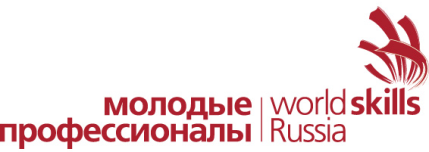 План проведения VIII Открытого Регионального чемпионата «Молодые профессионалы» (WorldSkillsRussia) в Красноярском краеКомпетенция: Экспедирование грузов – Юниоры ПроектДеньВремяВремяОписаниеОписаниеС-2Суббота , 28 ноября 2020Суббота , 28 ноября 2020Суббота , 28 ноября 2020Суббота , 28 ноября 2020Суббота , 28 ноября 2020с 09.00 до 21.00с 09.00 до 21.00Монтаж оборудования на конкурсных площадках. Собрание главных экспертов.Монтаж оборудования на конкурсных площадках. Собрание главных экспертов.С-1Воскресенье, 29 ноября 2020Воскресенье, 29 ноября 2020Воскресенье, 29 ноября 2020Воскресенье, 29 ноября 2020Воскресенье, 29 ноября 2020С 09:00 до 16:00С 09:00 до 16:00Тренировочный день. Обсуждение конкурсного задания. Регистрация экспертов. Совещание экспертов по Регламенту чемпионата.Распределение ролей между экспертами, определение экспертов по особым полномочиям. Жеребьевка.Тренировочный день. Обсуждение конкурсного задания. Регистрация экспертов. Совещание экспертов по Регламенту чемпионата.Распределение ролей между экспертами, определение экспертов по особым полномочиям. Жеребьевка.С1Понедельник, 30 ноября 2020     1-й конкурсный деньПонедельник, 30 ноября 2020     1-й конкурсный деньПонедельник, 30 ноября 2020     1-й конкурсный деньПонедельник, 30 ноября 2020     1-й конкурсный деньПонедельник, 30 ноября 2020     1-й конкурсный деньС1с 08.00 до 08.30с 08.00 до 08.30Инструктаж по технике безопасности с экспертами и участниками.Подписание протоколов утверждения конкурсной документации.Инструктаж по технике безопасности с экспертами и участниками.Подписание протоколов утверждения конкурсной документации.С1с 08.30 до 09.00с 08.30 до 09.00Объяснение особенностей модулей КЗ.Подготовка и ознакомление участников с рабочими местами.Инструктаж по ТБ и ОТ. Получение КЗ, Модуль 1.Объяснение особенностей модулей КЗ.Подготовка и ознакомление участников с рабочими местами.Инструктаж по ТБ и ОТ. Получение КЗ, Модуль 1.С1С 09.00 до 12.00С 09.00 до 12.00Выполнение Модуля 1, защитаВыполнение Модуля 1, защитаС1с 12.00 до 12.30 с 12.00 до 12.30 Обед. Обед. С1С 12.30 до 13.30С 12.30 до 13.30Оценка работ участников по Модулю 1Оценка работ участников по Модулю 1С2Вторник, 01 декабря 2020.     2-й конкурсный деньВторник, 01 декабря 2020.     2-й конкурсный деньВторник, 01 декабря 2020.     2-й конкурсный деньВторник, 01 декабря 2020.     2-й конкурсный деньВторник, 01 декабря 2020.     2-й конкурсный деньС2с 08.00 до 08.30с 08.00 до 08.30Подготовка площадки (КЗ), Модуль 2Подготовка площадки (КЗ), Модуль 2С2с 08.30 до 09.00с 08.30 до 09.00Инструктаж по ТБ и ОТ. Получение КЗ, Модуль 2.Обсуждение, вопросы экспертам.Инструктаж по ТБ и ОТ. Получение КЗ, Модуль 2.Обсуждение, вопросы экспертам.С2с 09.00 до 12.00с 09.00 до 12.00Выполнение Модуля 2Выполнение Модуля 2С2с 12.00 до 12.30 с 12.00 до 12.30 Обед. Обед. С2с 12.30 до 13.30с 12.30 до 13.30Оценка работ участников по Модулю 2.Подведение итогов дня.Занесение результатов в протокол.Оценка работ участников по Модулю 2.Подведение итогов дня.Занесение результатов в протокол.С2с 17.00с 17.00Церемония открытия Чемпионата.Фотосессия с участниками и экспертами.Церемония открытия Чемпионата.Фотосессия с участниками и экспертами.С+1Суббота, 06 декабря 2020Суббота, 06 декабря 2020Суббота, 06 декабря 2020Суббота, 06 декабря 2020Суббота, 06 декабря 2020С+1С 09.00 до 11.00С 09.00 до 11.00Подведение итогов работы площадки.Совещание участников чемпионата (обсуждение, отзывы, вопросы).Погрузка оборудования в АчинскС+112.00 -14.0012.00 -14.00Церемония закрытия чемпионата.14.00 -14.3014.00 -14.30Обед. Отъезд участников чемпионата